Kod No: ATÜ.D202 /   					             Sayı    : 42314384-903.07.02/								Tarih :Atılım Üniversitesi ……………..Fakültesi ………………. Bölümü Öğretim Elemanlarından …….......................’a Atılım Üniversitesi’ndeki bütün akademik ve idari görevlerini yerine getirmek kaydı ile aşağıda belirtilen koşullarla ...........................’ye  danışmanlık hizmeti vermek üzere ayda/haftada ..... gün izin verilmesi uygun görülmüştür.                       Bölüm Başkanı		  				Fakülte Dekanı              ARGEDA-TTO Direktörü				                     Rektör                Prof. Dr. Yılser Devrim	       Prof. Dr. Yıldırım ÜçtuğMütevelli Heyet Başkanıİ. Yalçın Zaim*Danışmanlık yapılan firmanın TEKNOKENT firması olduğuna dair belge ekleyiniz.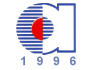 T.C.ATILIM ÜNİVERSİTESİARGEDA-TEKNOLOJİ TRANSFER OFİSİTEKNOKENT FİRMALARINA VERİLECEK DANIŞMANLIK HİZMET İZNİDanışmanlık Konusu: Danışmanlık Konusu: Danışman Öğr. Elemanın Adı-Soyadı/Ünvanı:  Danışman Öğr. Elemanın Adı-Soyadı/Ünvanı:  Danışmanlık Başlama Tarihi:                                    Bitiş Tarihi:                              Toplam Süre:  Danışmanlık Başlama Tarihi:                                    Bitiş Tarihi:                              Toplam Süre:  TÜBİTAK 1501, 1507, 1509 vb. AR-GE danışmanlık projesi ise program kodunu belirtiniz:TÜBİTAK 1501, 1507, 1509 vb. AR-GE danışmanlık projesi ise program kodunu belirtiniz:Özel Şartlar:Özel Şartlar:ÖDENECEK ÜCRET TOPLAM (TL):Ödeme Şekli: Danışman Öğretim Elemanı……………………’nın …………………….Bankası ……………Şubesi nezdindeki IBAN: ……………………………….. hesabına iş başlangıcında/iş bitiminde  ..……………. yatırılacaktır.                     İLGİLİ KURUM*                                                          DANIŞMAN ÖĞRETİM ELEMANI	Ödeme Şekli: Danışman Öğretim Elemanı……………………’nın …………………….Bankası ……………Şubesi nezdindeki IBAN: ……………………………….. hesabına iş başlangıcında/iş bitiminde  ..……………. yatırılacaktır.                     İLGİLİ KURUM*                                                          DANIŞMAN ÖĞRETİM ELEMANI	